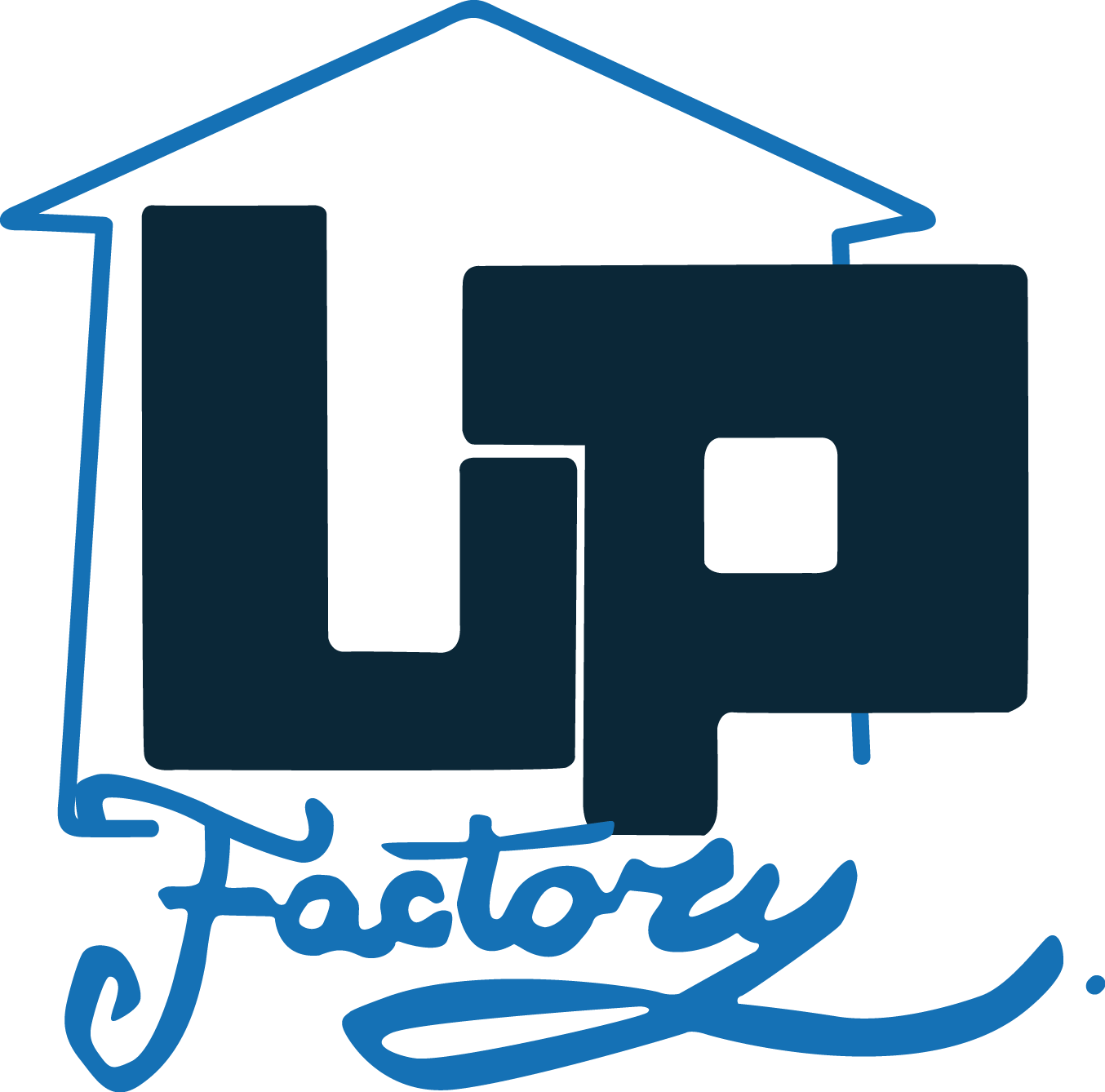 Up Urban Prospective Factoryè lieta di presentare	Restiamo Lucidi 2
a cura di Sempre Lucida e Luca Mazzonein collaborazione con Marta Di MeglioDal 7 al 9 settembre 2023Opening e live paintingGiovedi 7 settembre ore 18.30Con Giacomo Drudi – Uman - Era Divina - Rozullo  - Hos  - Pier The Rain  - Bandini Blues -  Lac – VsWood - JESUS.T.T - Ill Purple - Giusy Guerrero – SempreLucida - Wea ShivashiUp Urban Prospective Factory torna dalle vacanze e come prima mostra della stagione è lieta di presentare il progetto “Restiamo Lucidi”, esposizione collettiva a cura di Sempre Lucida e Luca Mazzone in collaborazione con Marta Di Meglio. L’opening si svolgerà presso lo spazio espositivo di via dei Salumi 53 a Trastevere il 7 settembre dalle ore 18.30.Sarà un’occasione per conoscere artisti, emergenti e non del panorama underground romano, che presentano i loro lavori a tema Street, ognuno seguendo il proprio stile artistico e tecnico. Restiamo Lucidi è un progetto che permette di entrare in stretto contatto con le creazioni artistiche, infatti durante la serata di inaugurazione sarà possibile assistere a diversi live painting per poter osservare da vicino il lavoro degli artisti in mostra Venerdì 8 la mostra sarà visitabile da UP Factory liberamente, mentre sabato 9 organizzeremo una Battle di Poster con tematica Estate + diverse tematiche scelte in modo casuale, le sfide avranno durata di 5-7 minuti, il contest sarà aperto ad ogni tipo di artista e sarà il pubblico a scegliere chi passerà il turno, procedendo quindi come un torneo ad eliminazione. Orario visiteLunedì 16.30-18.30Martedì 11.00-13.00 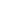 Mercoledì 16.30-18.30Gio-Ven 11.00-13.00/ 16.30-20.30Sabato 10.00-12.00 / 18.00-20.30Domenica su prenotazione